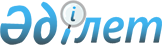 Правила и условия проведения конкурсов на размещение объемов (квот) импорта этилового спирта и алкогольной продукции (кроме пива)
					
			Утративший силу
			
			
		
					Утверждено приказом Председателя Комитета по государственному контролю над производством и оборотом алкогольной продукции Министерства энергетики, индустрии и торговли Республики Казахстан от 4 июня 1998г. N 4 Зарегистрированы в Министерстве юстиции Республики Казахстан 02.07.1998 г. за N 531. Утратил силу - Приказом Председателя Налогового комитета Министерства Финансов РК от 2 августа 2004 г. N 373



       


Сноска. В названии и тексте заменены слова - Приказом Комитета по государственному контролю над производством и оборотом алкогольной продукции от 18 июня 1999 г. N 176


 
 V990842_ 
 


.


 




                           


1. Общие положения 






      1. Настоящие Правила и условия проведения конкурсов на размещение объемов импорта этилового спирта и алкогольной продукции (кроме пива)" (далее - Правила) разработано в соответствии с постановлением Правительства Республики Казахстан от 27.06.97г. N 1031 
 P971031_ 
 "О лицензировании импорта этилового спирта и водки в Республики Казахстан". 



      2. Правила определяют порядок и условия проведения конкурсов на размещение объемов импорта этилового спирта и алкогольной продукции (кроме пива) между заявителями. 



      3. Победители конкурса имеют право на получение лицензии на импорт этилового спирта и алкогольной продукции (кроме пива) в пределах выделенных им объемов. 




                          


2. Определения


 




      4. Понятия, используемые в настоящих Правилах, означают следующее: 



      1)"Организатор конкурса", "Комитет" - Комитет по государственному контролю над производством и оборотом алкогольной продукции Министерства государственных доходов Республики Казахстан; 



      2)"Заявитель" - юридическое лицо, зарегистрированное на территории Республики Казахстан, или физическое лицо - гражданин Республики Казахстан, иностранные физические или юридические лица, соответствующие квалификационным требованиям, установленным данным Положением; 



      3)"Квота" - предельная норма импорта этилового спирта и алкогольной продукции (кроме пива) на календарный год в натуральном выражении; 



      4)"Конкурс" - порядок размещения объемов импорта этилового спирта и алкогольной продукции (кроме пива); 



      5)"Календарный год" - календарный период с 01 января по 31 декабря. 


<*> 






      Сноска. В пункт 4 внесены изменения - Приказом Комитета по государственному контролю над производством и оборотом алкогольной продукции от 18 июня 1999 г. N 176


 
 V990842_ 
 


.


 




                        


3. Предмет конкурса


 




      5. Конкурсному размещению объемов импортируемых этилового спирта и алкогольной продукции (кроме пива) между Заявителями согласно кодам Товарной номенклатуры внешнеэкономической деятельности Содружества Независимых Государств (ТН ВЭД СНГ) подлежат: 



      1) 2204 - вина виноградные натуральные, включая крепленые; сусло виноградное, кроме указанного в товарной позиции 2009; 



      2) 2205 - вермуты и виноградные, натуральные вина прочие с добавлением растительных или ароматических экстрактов; 



      3) 2206 - напитки прочие сброженные (сидр яблочный, перри (сидр грушевый), напиток медовый); смеси из сброженных напитков и смеси сброженных напитков и безалкогольных напитков, в другом месте не поименованные; 



      4) 2207 - спирт этиловый; 



      5) 2208 - спирт этиловый неденатурированный, с концентрацией спирта менее 80 об.%; спиртовые настойки, ликеры и прочие спиртные напитки. 


<*> 






      Сноска. Пункт 5 - в редакции Приказа Комитета по государственному контролю над производством и оборотом алкогольной продукции от 18 июня 1999 г. N 176


 
 V990842_ 
 


.


 




                      


3. Условия проведения конкурса


 




      6. Конкурсному размещению в течение календарного года подлежит не более 20 процентов годового объема производства этилового спирта и алкогольной продукции (кроме пива) на таможенной территории Республики Казахстан. 


<*> 






      Сноска. В пункт 6 внесены изменения - Приказом Комитета по государственному контролю над производством и оборотом алкогольной продукции от 18 июня 1999 г. N 176


  
 V990842_ 
 


. 


      


     7. Подлежащий конкурсному размещению объем импорта этилового спирта и 


алкогольной продукции (кроме пива) определяется по формуле:


                              О=(П+И+Э)х0,2 


                                ----------- х К 


                                     3


     где: О - размещаемый объем импорта;



          П - объем производства на территории Республики Казахстан за     



          предыдущие три года;



          И - объем импорта на таможенную территорию Республики Казахстан 



          за предыдущие три года; 



          Э - объем экспорта из Республики Казахстан за предыдущие три года;



          К - коэффициент, устанавливаемый Организатором конкурса.



 



      8. Коэффициент, применяемый при определении объема импорта, устанавливается Организатором конкурса самостоятельно, исходя из целей защиты интересов Республики Казахстан. 



      9. Источником информации для определения объема импорта этилового спирта и алкогольной продукции (кроме пива) являются официальные данные, опубликованные Национальным статистическим агентством: 



      1)объем производства - на основании статистической формы "Объем производства промышленной продукции";



      2)объемы экспорта и импорта - на основании статистической формы, составленной на основании грузовых таможенных деклараций.     


                 


4. Организация и проведение конкурса 


    


      10. Извещение о предстоящем проведении конкурса публикуется Организатором конкурса в официальной печати не менее чем за 15 дней до начала проведения конкурса.



      11. Извещение о проведении конкурса должно содержать:



      - дату, время и место проведения конкурса;



      - место и сроки приема заявок;



      - основные условия и порядок проведения конкурса.



      12. Для участия в конкурсе Заявители представляют Организатору конкурса следующие документы: 



      - заявление на получение объемов импорта (квот) этилового спирта и алкогольной продукции (кроме пива) - в произвольной форме, заверенное подписью первого руководителя и печатью заявителя; 



      - копию контракта (договора) купли-продажи между участниками внешнеторговой сделки, в котором обязательно должно быть предусмотрено условие сопровождения импортируемого товара информацией на государственном и русском языках, включающей наименование товара, страны происхождения, изготовителя, даты изготовления и срока годности, условий хранения;; 



      - копию лицензии на производство алкогольной продукции (при импорте этилового спирта); 



      - копию лицензии на хранение и реализацию этилового спирта (при импорте этилового спирта); 



      - копию лицензии на хранение и оптовую реализацию алкогольной продукции (при импорте алкогольной продукции (кроме пива)); 



      - копию свидетельства о государственной регистрации - на русском и казахском языках (для юридических лиц), заверенную подписью первого руководителя и печатью Заявителя; 



      - копию свидетельства о государственной регистрации в качестве индивидуального предпринимателя (для физических лиц), заверенную нотариально. 


<*> 






      Сноска. В пункт 12 внесены изменения - Приказом Комитета по государственному контролю над производством и оборотом алкогольной продукции от 18 июня 1999 г. N 176


 
 V990842_ 
 


.


 



      13. Победители конкурса оплачивают конкурсный сбор. Размер конкурсного сбора устанавливается Организатором конкурса, исходя из фактических затрат на его проведение. 


<*> 






      Сноска. Пункт 13 - в редакции Приказа Комитета по государственному контролю над производством и оборотом алкогольной продукции от 18 июня 1999 г. N 176


 
 V990842_ 
 


.


 



      14. Комиссия по размещению объемов (квот) импорта этилового спирта и алкогольной продукции (кроме пива) проводится по усмотрению Комитета, но не реже чем один раз в квартал. 


<*> 






      Сноска. Пункт 14 - в новой редакции согласно приказу Комитета по государственному контролю над производством и оборотом алкогольной продукции от 26 августа 1999 г. N 215


 
 V990882_ 
 


.


 



      15. Заявления, поступившие позже установленного срока или если к ним не приложены все документы, требуемые в соответствии с пунктом 12 настоящих Правил, к участию в конкурсе не допускаются, о чем сообщается Заявителю. 



      16. Организацию и проведение конкурса осуществляет Комиссия по размещению объемов (квот) импорта этилового спирта и алкогольной продукции (кроме пива) (далее - Комиссия). 



      17. Комиссия состоит из председателя комиссии и четырех членов из числа работников Комитета. Персональный состав Комиссии утверждается Председателем Комитета. Председателем комиссии является заместитель Председателя Комитета. 


<*> 






      Сноска. В пункт 17 внесены изменения - Приказом Комитета по государственному контролю над производством и оборотом алкогольной продукции от 18 июня 1999 г. N 176


 
 V990842_ 
 


.


 



      18. В случае отсутствия председателя Комиссии его обязанности исполняет один из членов Комиссии, назначаемый Председателем Комитета. 



      19. Комиссия вправе принимать решения при наличии не менее трех ее членов, включая Председателя Комиссии. 


<*> 






      Сноска. В пункт 19 внесены изменения - Приказом Комитета по государственному контролю над производством и оборотом алкогольной продукции от 18 июня 1999 г. N 176


 
 V990842_ 
 


.


 



      20. Комиссия при проведении конкурсов на размещение объемов (квот) импорта этилового спирта и алкогольной продукции (кроме пива): 



      1) определяет выставляемые на конкурс объемы импорта этилового спирта и алкогольной продукции (кроме пива); 



      2) организует проведение конкурса; 



      3) объявляет победителей конкурса и производит распределение выделенных объемов импорта (квот) между ними. 


<*> 






      Сноска. Пункт 20 - в редакции Приказа Комитета по государственному контролю над производством и оборотом алкогольной продукции от 18 июня 1999 г. N 176


 
 V990842_ 
 


; пункт 20 - с изменениями, внесенными приказом Комитета по государственному контролю над производством и оборотом алкогольной продукции от 26 августа 1999 г. N 215


 
 V990882_ 
 


.


 



      21. По усмотрению Комитета проведение конкурса может проходить на основании представленных документов, без участия представителей Заявителей. 



      22. Решения Комиссии принимаются простым большинством голосов от общего числа членов комиссии. При равенстве голосов решающим является голос Председателя Комиссии. 



      23. Решение Комиссии о выделении объемов импорта этилового спирта и алкогольной продукции (кроме пива) является основанием для оформления в установленном порядке лицензии на импорт. 



      24. При распределении среди участников конкурса объемов импорта этилового спирта и алкогольной продукции (кроме пива) предпочтение отдается: 



      - импортерам высококачественной натуральной продукции; 



      - заявителям, осуществляющим инвестиции в экономику или социальную сферу Республики Казахстан; 



      - не имеющим задолженности перед бюджетом; 



      - производителям алкогольной продукции, в случае импорта виноматериалов для производства вина; 



      - Заявителям, не имеющим убытков и задолженностей по налогам и другим финансовым обязательствам перед государством, и способным оплатить расходы, связанные с импортом этилового спирта и алкогольной продукции (кроме пива). 



      При распределении объемов импорта этилового спирта и виноматериалов могут учитываться действующие производственные мощности и техническое состояние предприятия. 


<*> 






      Сноска. В пункт 24 внесены изменения - Приказом Комитета по государственному контролю над производством и оборотом алкогольной продукции от 18 июня 1999 г. N 176


 
 V990842_ 
 


.


 



      25. В случае необходимости комиссия вправе запросить у заявителей дополнительные материалы. 



      26. Протокол заседания Комиссии подписывается председателем Комиссии и всеми присутствовавшими на заседании членами комиссии. 


<*> 






      Сноска. В пункт 26 внесены изменения - Приказом Комитета по государственному контролю над производством и оборотом алкогольной продукции от 18 июня 1999 г. N 176


 
 V990842_ 
 


.


 



      27. Решение конкурсной комиссии является основанием для выдачи лицензий на импорт этилового спирта и алкогольной продукции (кроме пива) в пределах текущего календарного года. 


<*> 






      Сноска. В пункт 27 внесены изменения - Приказом Комитета по государственному контролю над производством и оборотом алкогольной продукции от 18 июня 1999 г. N 176


 
 V990842_ 
 


.


 



      28. Победители конкурса подают заявление на получение лицензии на импорт выделенных им объемов этилового спирта или алкогольной продукции (кроме пива) в порядке, предусмотренном Положением о порядке лицензирования импорта этилового спирта и водки в Республике Казахстан, утвержденном постановлением Правительства Республики Казахстан от 27 июня 1997г. N 1031. 



      29. Право на получение выделенного объема импорта этилового спирта или алкогольной продукции (кроме пива) действует в пределах текущего квартала и не переносится на следующий квартал. В этом случае победитель конкурса, не оформивший лицензию в срок, теряет право на ее получение. 


<*> 






      Сноска. В пункт 29 внесены изменения - Приказом Комитета по государственному контролю над производством и оборотом алкогольной продукции от 18 июня 1999 г. N 176


 
 V990842_ 
 


.


 



      30. 


(Пункт 30 исключен - Приказом Комитета по государственному контролю над производством и оборотом алкогольной продукции от 18 июня 1999 г. N 176


 
 V990842_ 
 


)


 



      31. 


(Пункт 31 исключен - Приказом Комитета по государственному контролю над производством и оборотом алкогольной продукции от 18 июня 1999 г. N 176


 
 V990842_ 
 


)


 



      32. Заявители вправе обжаловать решение Комиссии Председателю Комитета. 



      33. Заявитель не вправе передавать выделенные ему объемы импорта этилового спирта и алкогольной продукции (кроме пива) третьим лицам. 

					© 2012. РГП на ПХВ «Институт законодательства и правовой информации Республики Казахстан» Министерства юстиции Республики Казахстан
				